Understandings, Applications and Skills (This is what you may be assessed on)Significant ideasA systems approach can help in the study of complex environmental issuesThe use of systems and models simplifies interactions but may provide a more holistic view without reducing issues to single processesBig questionsWhat strengths and weaknesses of the systems approach and the use of models have been revealed through this topic?How does a systems approach facilitate a holistic approach to understanding?What are the strengths and weaknesses of the systems you have examined in this section?What have you learned about models and how they can be used, for example, to predict climate change? Do their benefits outweigh their limitations?1.2.U1	A systems approach is a way of visualizing a complex set of interactions which may be ecological or societal.1.2.U2	These interactions produce the emergent properties of the system1.2.U3 The concept of a system can be applied at a range of scales.Define the following terms systememergent propertiesCompare reductionism with the systems approaches to scientific research.Complete the table below using THREE examples of systems Describe the 3 main systemsEnvironmental SystemsSocial SystemsEarth as a System – Watch https://youtu.be/BnpF0ndXk-8Gaia Hypothesis - Watch https://www.youtube.com/watch?v=K0h5CS-w778 and summarize the Gaia hypothesis in your own words. We will look at this in more detail in class.1.2. U4	A system is comprised of storages and flows1.2.U5 The flows provide inputs and outputs of energy and matter.1.2. U6	The flows are processes that may be either transfers (a change in location) or transformations (a change in the chemical nature, a change in state or a change in energy1.2.U7	In system diagrams, storages are usually represented as rectangular boxes and flows as arrows, with the direction of each arrow indicating the direction of each flow. The size of the boxes and the arrows may be representative of the size/magnitude of the storage or flow.1.2.S1 Construct a system diagram or a model from a given set of information.Systems consists of:Input –these are represented as a _______________they are describe as ____________________Output –  these are represented as a _______________they are described as ____________________Storage –these are represented as a _______________they are described as ___________________Flows – these are represented as a _______________they are described as ___________________Boundary – it is represented as a _______________it is described as __________________Flows can be categorized into two distinct types depending on whether the matter/energy is changed or just moved. State and describe what these categories are.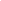 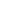 Look at the processes below. Copy each one into the correct column of the following table, depending on whether they are a transfer or a transformation.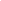 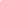 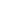 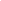 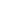 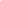 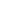 State how energy can be lost in a system.Create a systems diagram here, showing the inputs, outputs, storages, flows, transfers, and transformations within a single leaf of a Pinus sylvestris. (Pine tree)1.2.U8 An open system exchanges both energy and matter across its boundary while a closed system exchanges only energy across its boundary.1.2.U9	An isolated system is a hypothetical concept in which neither energy nor matter is exchanged across the boundary.1.2.U10 Ecosystems are open systems; closed systems only exist experimentally, although the global geochemical cycles approximate to closed systems.Watch the video on Biosphere 2 https://youtu.be/a7B39MLVeIc. State whether the following are open, closed or isolated systems.1.2.U11 A model is a simplified version of reality and can be used to understand how a system works and to predict how it will respond to change.1.2.U12 A model inevitably involves some approximation and therefore loss of accuracy.1.2.A1 Evaluate the use of models as a tool in a given situation, for example, climate change predictions.There are a number of types of model such as:Physical modelsComputer simulationsMathematical models (often using computers if they are very complex)Diagrams (e.g. systems diagrams)Define modelsExplain why a systems diagram is considered to be a modelIdentify the advantages and disadvantages of models. Use the points to guide you. Simplifying a complex realityPredicting future changesIdentifying patternsVisualising small or large systemsBelow are 5 different climate model simulations. You should be able to discuss the strengths and weaknesses of each of these models. Which model do you believe is the best for understanding climate change? Justify your reasoning!Concord Consortium Climate Model (https://learn.concord.org/resources/627/what-is-the-future-of-earth-s-climate)Window to the Universe Climate Model (https://www.windows2universe.org/?page=/earth/climate/cli_model.html)Koshland Science Museum Climate Model (https://www.koshland-science-museum.org/explore-the-science/earth-lab/modeling)UCAR Climate Model (https://scied.ucar.edu/simple-climate-model)Java Climate Model (http://jcm.climatemodel.info/)Theory of knowledge:Models are simplified constructions of reality—in the construction of a model, how can we know which aspects of the world to include and which to ignore?ESS can be like learning a new language. So many words are not commonly used in everyday English. This can be challenging. To help you keep up with ESS Terms, you will need to create your own ESS DICTIONARY. You should add to this over the year and keep it in your notebook or on a page file THAT YOU CAN UPDATE AND ADD TO EASILY. Most of the vocabulary words can be found either on your STUDY GUIDE or at mrgscience.com. You will be responsible for learning the words and their meaning. Periodic quizzes will be given on the words. So, make your dictionary creative and you will remember the words more easily.KEY TERMSsynergyGaia hypothesisbiospheresystemclosed systememergent properties modelsflowsinputsoutputsreductionist approachenergy transferecosystemfunctional​transfersstorageprocessesassemblagemattertransformationopen systemflowsstockboundaries​isolated systemStatementGuidance1.2.U1A systems approach is a way of visualizing a complex set of interactions which may be ecological or societal.A systems approach should be taken for all the topics covered in the ESS course1.2.U2These interactions produce the emergent properties of the system1.2.U3The concept of a system can be applied at a range of scales.Biosphere refers to the part of the Earth inhabited by organisms that extends from the upper parts of the atmosphere to deep within the Earth’s crust.1.2.U4A system is comprised of storages and flows1.2.U5The flows provide inputs and outputs of energy and matter.1.2.U6The flows are processes that may be either transfers (a change in location) or transformations (a change in the chemical nature, a change in state or a change in energy1.2.U7In system diagrams, storages are usually represented as rectangular boxes and flows as arrows, with the direction of each arrow indicating the direction of each flow. The size of the boxes and the arrows may be representative of the size/magnitude of the storage or flow.Students should interpret given system diagrams and use data to produce their own for a variety of examples, such as carbon cycling, food production and soil systems1.2.U8An open system exchanges both energy and matter across its boundary while a closed system exchanges only energy across its boundary.1.2.U9An isolated system is a hypothetical concept in which neither energy nor matter is exchanged across the boundary.1.2.U10Ecosystems are open systems; closed systems only exist experimentally, although the global geochemical cycles approximate to closed systems.1.2.U11A model is a simplified version of reality and can be used to understand how a system works and to predict how it will respond to change.1.2.U12A model inevitably involves some approximation and therefore loss of accuracy.1.2.A1Evaluate the use of models as a tool in a given situation, for example, climate change predictions.1.2.S1Construct a system diagram or a model from a given set of information.Example of a systemBehaviour of parts taken separatelyBehaviour of parts as a whole systemBicycleWheel spin in circlesPedals move up and downBicycle moves forwardTransfersTransformationsType of systemDescriptionplants fix energy from light entering the system during photosynthesisnitrogen cycleBiosphere 2a fish bowlbirds migrating to a remote oceanic islanda thermoflaskAdvantagesDisadvantagesIf there are no figures on the models it gives a false impression. Food webs just show the patterns of feeding and no figures.Can study things that are either too small or too large for us to deal with. E.g. Atoms and our solar system.